4.2. План внутришкольного контроля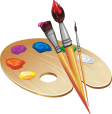 Требования ФГОСНаправление контроляОбъект контроляЦель контроляЦель контроляФорма контроляСрокиОтветственныйИтоговый документСентябрьСентябрьСентябрьСентябрьСентябрьСентябрьСентябрьСентябрьСентябрьКонтроль соответствия структуры ООП требованиям ФГОССоответствие рабочих программ требованиям ФГОСРабочие программы учебных предметовСоответствие рабочих программ требованиям ФГОС, УМК, структуре рабочей программы Соответствие рабочих программ требованиям ФГОС, УМК, структуре рабочей программы Комплексный контрольдо 01.09Заместитель директора по УВР Пихалова Л.Е., методистыПриказКонтроль соответствия структуры ООП требованиям ФГОС Соответствие рабочих программ внеурочной деятельности требованиямФГОСРабочие программы учебных предметовСоответствие рабочих программ внеурочной деятельности требованиям структуре рабочей программы Соответствие рабочих программ внеурочной деятельности требованиям структуре рабочей программы Комплексный контрольдо 01.09Заместитель директора по УВР Сиволапова А.Ю., методистыАналитическая справкаКонтроль соответствия структуры ООП требованиям ФГОС Контроль планов воспитательной работы классных руководителей Планы по воспитательной работеСоответствие планов воспитательной работы плану воспитательной работы гимназииСоответствие планов воспитательной работы плану воспитательной работы гимназииТематическийдо 18.09Заместитель директора по УВР Сиволапова А.Ю., методистАналитическая справкаКонтроль соответствия структуры ООП требованиям ФГОСКонтроль заполнения и ведения электронных журналов, журналов внеурочной деятельности, дополнительного образования (кружки), домашнего обучения на начало годаЭлектронные журналы, журналы внеурочной деятельности, дополнительного образования (кружки), домашнего обученияВыполнение требований к ведению и заполнению журналов классными руководителями Выполнение требований к ведению и заполнению журналов классными руководителями Тематическийдо 11.09Заместители директора по УВР Ефимова М.С.,Пихалова Л.Е., Пелых Ю.Г., Сиволапова А.Ю.Аналитическая справкаКонтроль соответствия структуры ООП требованиям ФГОССоциальный паспорт гимназииСоциальный паспорт классаДиагностика и мониторинг социального состава и условий жизни обучающихсяДиагностика и мониторинг социального состава и условий жизни обучающихсяКомплексныйдо 18.09Заместитель директора по УВР Сиволапова А.Ю.Социальный паспорт гимназииКонтроль соответствия структуры ООП требованиям ФГОСПредупреждение детского травматизмаАнализ ведения документации классными руководителямиИнформирование участников образовательного процесса по предупреждению детского травматизмаИнформирование участников образовательного процесса по предупреждению детского травматизмаТематическийдо 18.09Заместитель директора по УВР Сиволапова А.Ю.Аналитическая справкаКонтроль к условиям реализации  ООПКомплектование классовАлфавитная книга, таблица численного состава классовВыполнение закона об образовании РФВыполнение закона об образовании РФТематическийДо 01.09Заместитель директора по УВР Пихалова Л.Е.ПриказКонтроль к условиям реализации  ООПОформление личных дел обучающихся 1-х классовЛичные дела обучающихся 1-х классовВыполнение требований к оформлению личных дел обучающихсяВыполнение требований к оформлению личных дел обучающихсяПерсональный До 10.09Заместитель директора по УВР Пихалова Л.Е.ПриказКонтроль к условиям реализации  ООПНаличие (отсутствие) литературы экстремистского содержания в гимназической библиотекеДокументация библиотекиОценка наличия (отсутствия) печатной и мультимедийной продукции экстремистского содержания в фондах школьной библиотекиОценка наличия (отсутствия) печатной и мультимедийной продукции экстремистского содержания в фондах школьной библиотекикомплексныйДо 18.09Заместитель директора по УВР Пихалова Л.Е.ПриказКонтроль к условиям реализации  ООПОрганизация питания в гимназической столовойДокументация по питаниюОхват обучающихся горячим питаниемОхват обучающихся горячим питаниемТематическийДо 28.10Ответственный за организацию питания Старикова К.В.Аналитическая справкаКонтроль качества урочный и внеурочных занятийКачество проведения учебных занятий по предметам учебного планаПреподавание английского языка Осадчая О.С.Контроль качества преподавания уроков английского языкаКонтроль качества преподавания уроков английского языкаПерсональныйЗаместитель директора по УВР Пелых Ю.Г.,  методист Сугак Н.П.Аналитическая справкаКонтроль качества урочный и внеурочных занятийКачество проведения учебных занятий по предметам учебного планаПреподавание технологии Салтыковой В.Е.Контроль качества преподавания уроков технологииКонтроль качества преподавания уроков технологииПерсональныйМетодист Карпика Э.И.Аналитическая справкаКонтроль требований к планируемым результатамСтартовая диагностика обучающихся 2-11 классовУровень сформированности УУДВыявить интеллектуальную готовность обучающихся к обучению на ступени начального общего, основного общего и среднего общего образованияВыявить интеллектуальную готовность обучающихся к обучению на ступени начального общего, основного общего и среднего общего образованияТематическийДо 25.09Заместители директора по УВР Пожитнева С.Г., Пихалова Л.Е., Пелых Ю.Г.Аналитическая справкаОктябрьОктябрьОктябрьОктябрьОктябрьОктябрьОктябрьОктябрьОктябрьКонтроль соответствия структуры ООП требованиям ФГОСКонтроль заполнения и ведения электронных журналов, журналов внеурочной деятельности, дополнительного образования (кружки), домашнего обученияЭлектронные журналы, журналы внеурочной деятельности, дополнительного образования (кружки), домашнего обученияВыполнение требований к ведению и заполнению журналов классными руководителями Выполнение требований к ведению и заполнению журналов классными руководителями Тематический25.10Заместители директора по УВР Ефимова М.С., Пихалова Л.Е., Пелых Ю.Г., Сиволапова А.Ю.ПриказКонтроль соответствия структуры ООП требованиям ФГОСАдаптация 5-х классов Уровень адаптации 5-х классовПреемственность в учебно – воспитательном процессе при переходе из начальной школы в среднюю.Преемственность в учебно – воспитательном процессе при переходе из начальной школы в среднюю.Классно-обобщающийЗаместитель директора по УВР Пихалова Л.Е.Аналитическая справкаКонтроль соответствия структуры ООП требованиям ФГОСАдаптация 10-х классов Уровень адаптации 10-х классовПреемственность в учебно – воспитательном процессе при переходе из основной на ступень среднего общего образованияПреемственность в учебно – воспитательном процессе при переходе из основной на ступень среднего общего образованияКлассно-обобщающийЗаместитель директора по УВР Пелых Ю.Г.Аналитическая справкаКонтроль соответствия структуры ООП требованиям ФГОСРабота классного руководителя по ПДДДокументация классного руководителя по ПДДПредупреждение дорожно-транспортного травматизма обучающихсяПредупреждение дорожно-транспортного травматизма обучающихсяТематический23.10Заместитель директора по УВР Сиволапова А.Ю.Контроль выполнения объема ООПВыполнение учебного плана и плана внеурочной деятельности: выполнение учебных программ, внеурочной деятельности по часамРабочие программы по предметам учебного плана, рабочие программы курсов внеурочной деятельности Соответствие выполненных учебных программ рабочим программам и КТПСоответствие выполненных учебных программ рабочим программам и КТПТематический25.10Заместители директора по УВР Пихалова Л.Е., Пелых Ю.Г., Бастанжиева М.В., Сиволапова А.Ю.ПриказКонтроль качества урочных и внеурочных занятийКонтроль за уровнем преподавания в соответствии с требованиями ФГОСОбразовательный процесс в 4-х, 6-х классахОбеспечение условий формирования учебной деятельности обучающихся в соответствие с ФГОСОбеспечение условий формирования учебной деятельности обучающихся в соответствие с ФГОСкомплексныйВ течение месяцаЗаместители директора по УВР Пихалова Л.Е.Технологические карты уроков, аналитическая справкаКонтроль качества урочный и внеурочных занятийКачество проведения учебных занятий по предметам учебного плана вновь принятых учителей начальных классовПреподавание уроков в начальной школе учителем 4БЕрмаковой А.С.Контроль качества преподавания уроков в начальной школеКонтроль качества преподавания уроков в начальной школеПерсональныйЗаместитель директора по УВР Пихалова Л.Е.Аналитическая справкаКонтроль качества урочный и внеурочных занятийКонтроль за работой молодых специалистов учителей ФЗККачество проведения учебных занятий учителями ФЗК Гладкой А.Ю., Таценко М.Ю.Контроль качества преподавания уроков ФЗККонтроль качества преподавания уроков ФЗКПерсональныйЗаместитель директора по УВР Сиволапова А.Ю.Аналитическая справкаКонтроль требований к планируемым результатамПромежуточная аттестацияУровень сформированности УУД по учебным предметамОпределить прочность знаний обучающихсяОпределить прочность знаний обучающихсяТематическийДо 01.11Заместитель директора по УВР Пихалова Л.Е., Пелых Ю.Г., методистыСправка учителя-предметникаКонтроль индивидуальных достижений обучающихсяМониторинг учебных достижений обучающихсяУровень знаний по итогам 1 четвертиОпределить уровень обученности и качество знаний обучающихся по итогам 1 четвертиОпределить уровень обученности и качество знаний обучающихся по итогам 1 четвертиТематическийДо 01.11Заместитель директора по УВР Пихалова Л.Е., Пелых Ю.Г., методистыАналитическая справкаНоябрьНоябрьНоябрьНоябрьНоябрьНоябрьНоябрьНоябрьНоябрьКонтроль соответствия структуры ООП требованиям ФГОСОрганизация ученического самоуправленияДМО «Палитра»Организация ученического самоуправленияОрганизация ученического самоуправленияТематический25.11Заместитель директора по УВР Сиволапова А.Ю.Аналитическая справкаКонтроль соответствия структуры ООП требованиям ФГОСПрофориентационная работа классных руководителейФормы и содержание работы классных руководителей по профориентацииУровень профориентационной работыУровень профориентационной работыТематический15.11Заместитель директора по УВР Сиволапова А.Ю., Ефимова М.С.Аналитическая справкаКонтроль качества урочных и внеурочных занятийКонтроль за уровнем преподавания в соответствии с требованиями ФГОСОбразовательный процесс в 3-х  классахОбеспечение условий формирования учебной деятельности обучающихся в соответствие с ФГОСОбеспечение условий формирования учебной деятельности обучающихся в соответствие с ФГОСкомплексныйВ течение месяцаЗаместители директора по УВР Пихалова Л.Е.Технологические карты уроков, аналитическая справкаКонтроль качества урочный и внеурочных занятийКонтроль за работой молодых специалистов и вновь принятых учителейПреподавание английского языка Богдан В.А., Бондаренко К.В.Контроль качества преподавания уроков английского языкаКонтроль качества преподавания уроков английского языкаПерсональныйЗаместитель директора по УВР Пелых Ю.Г., методист Сугак Н.П.Аналитическая справкаКонтроль требований к планируемым результатамРепетиционные тестирования в 9, 11 классахРепетиционные тестыСтепень подготовки обучающихся к ГИАСтепень подготовки обучающихся к ГИАТематическийноябрьЗаместитель директора по УВР Пелых Ю.Г., методистыАналитическая справка РЦОИДекабрьДекабрьДекабрьДекабрьДекабрьДекабрьДекабрьДекабрьДекабрьКонтроль соответствия структуры ООП требованиям ФГОССистема работы с обучающимися 9 «Б» класса, имеющими низкую мотивациюОбразовательный процесс в 9 «Б» классеВыполнение требований к организации учебного процесса обучающимисяВыполнение требований к организации учебного процесса обучающимисяКлассно-обобщающийс 16.12 по 21.12Заместитель директора по УВР Пелых Ю.Г.Аналитическая справкаКонтроль соответствия структуры ООП требованиям ФГОСКонтроль заполнения и ведения электронных журналов, журналов внеурочной деятельности, дополнительного образования (кружки), домашнего обученияЭлектронные журналы, журналы внеурочной деятельности, дополнительного образования (кружки), домашнего обученияВыполнение требований к ведению и заполнению журналов классными руководителями Выполнение требований к ведению и заполнению журналов классными руководителями Тематический28.12Заместители директора по УВР Ефимова М.С., Пихалова Л.Е., Пелых Ю.Г., Сиволапова А.Ю.ПриказКонтроль соответствия структуры ООП требованиям ФГОСВоспитание общественной активности и гражданственности по средствам классных часовВоспитательный эффект классного часаМетодика проведения классных часовМетодика проведения классных часовТематический20.12Заместитель директора по УВР Сиволапова А.Ю.Аналитическая справкаКонтроль требований к планируемым результатамРепетиционные тестирования в 9 классахРепетиционные тестыСтепень подготовки обучающихся к ГИАСтепень подготовки обучающихся к ГИАТематическийдекабрьЗаместитель директора по УВР Пелых Ю.Г., методистыАналитическая справка Контроль соответствия структуры ООП требованиям ФГОСКонтроль за проведением индивидуальных занятий по подготовке к ГИАУчителя-предметники ТематическийЗаместитель директора по УВР Пелых Ю.Г.Контроль к условиям реализации  ООПРабота гимназического сайтаСайт гимназииСоответствие сайта требованиям Закона № 273-ФЗ «Об образовании в Российской Федерации»Соответствие сайта требованиям Закона № 273-ФЗ «Об образовании в Российской Федерации»ТематическийДо 28.12Администратор гимназического сайта Старикова К.В.Аналитическая справкаКонтроль к условиям реализации  ООПНаличие информационно-образовательных ресурсовДокументация библиотекиОценка наличия и состояния печатной и мультимедийной продукции; анализ укомплектованности информационно-библиотечного центра учебными изданиями (включая учебники, учебные пособия), методическими и периодическими изданиямиОценка наличия и состояния печатной и мультимедийной продукции; анализ укомплектованности информационно-библиотечного центра учебными изданиями (включая учебники, учебные пособия), методическими и периодическими изданиямикомплексныйДо 28.12Заместитель директора по УВР Пихалова Л.Е., Ефимова М.С.Аналитическая справкаКонтроль к условиям реализации  ООПВыполнение муниципального задания в 2021 годуМуниципальное заданиеВыполнение муниципального заданияВыполнение муниципального заданияТематическийДо 28.12Заместитель директора по УВР Пихалова Л.Е.Муниципальное заданиеКонтроль качества урочный и внеурочных занятийКачество проведения учебных занятий по предметам учебного планаПреподавание уроков в начальной школепреподавателями Беленко Н.А., Маркеловой О.В.Контроль качества преподавания уроков начальной школыКонтроль качества преподавания уроков начальной школыПерсональныйЗаместитель директора по УВР Пихалова Л.Е.Аналитическая справкаКонтроль к условиям реализации  ООПСостояние техники безопасности на уроках физической культуры, технологии, физики, химии, информатикиЖурналы инструктажей по технике безопасности на уроках физической культуры, технологии, физики, химии, информатики, биологии Соблюдение правил техники безопасности при проведении практических работ по физической культуре, технологии, физике, химии, информатикеСоблюдение правил техники безопасности при проведении практических работ по физической культуре, технологии, физике, химии, информатикеПерсональный 16.12-21.12Заместитель директора по УВР Пелых Ю.Г.Аналитическая справкаКонтроль выполнения объема ООПВыполнение учебного плана и плана внеурочной деятельности: выполнение учебных программ, внеурочной деятельности по часамРабочие программы по предметам учебного плана, рабочие программы курсов внеурочной деятельности Соответствие выполненных учебных программ рабочим программам и КТПСоответствие выполненных учебных программ рабочим программам и КТПТематический28.12Заместители директора по УВР Пихалова Л.Е., Пелых Ю.Г., Сиволапова А.Ю.ПриказКонтроль качества урочных и внеурочных занятийКонтроль за уровнем преподавания в соответствии с требованиями ФГОСОбразовательный процесс в 2-х, 8-х классахОбеспечение условий формирования учебной деятельности обучающихся в соответствие с ФГОСОбеспечение условий формирования учебной деятельности обучающихся в соответствие с ФГОСкомплексныйВ течение месяцаЗаместители директора по УВР Пихалова Л.Е.Технологические карты уроков, аналитическая справкаКонтроль требований к планируемым результатамПромежуточная аттестацияУровень сформированности УУД по учебным предметамОпределить прочность знаний обучающихсяОпределить прочность знаний обучающихсяТематическийДо 06.01Заместитель директора по УВР Пихалова Л.Е., Пелых Ю.Г.Аналитическая справкаКонтроль индивидуальных достиженийМониторинг учебных достижений обучающихсяУровень знаний по итогам 2 четвертиОпределить уровень обученности и качество знаний обучающихся по итогам 2 четвертиОпределить уровень обученности и качество знаний обучающихся по итогам 2 четвертиТематическийДо 29.12Заместитель директора по УВР Пихалова Л.Е., Пелых Ю.Г.Аналитическая справкаКонтроль индивидуальных достиженийМониторинг реализации программы  «Одаренные дети»Результаты участия обучающихся в олимпиадах, конкурсахАнализ реализации программы «Одаренные дети»Анализ реализации программы «Одаренные дети»Тематическийдо 15.05.Заместители директора по УВР Пихалова Л.Е., Пелых Ю.Г., Сиволапова А.Ю., методисты гимназииАналитическая справкаЯнварьЯнварьЯнварьЯнварьЯнварьЯнварьЯнварьЯнварьЯнварьКонтроль соответствия структуры ООП требованиям ФГОСПроверка электронных дневников и электронных журналовЭлектронные дневники и журналы 1-11 классСвоевременное заполнение электронных дневников и журналов классными руководителями и учителями - предметникамиПерсональныйПерсональный30.01Заместители директора по УВР Ефимова М.С., Пихалова Л.Е., Пелых Ю.Г.Аналитическая справкаКонтроль соответствия структуры ООП требованиям ФГОССовместная деятельность школы и внешкольных учреждений по воспитанию обучающихсяВоспитание детей в социумеАнализ взаимодействия с социальными партнёрами по вопросам воспитания ТематическийТематическийдо 25.01Заместитель директора по УВР Сиволапова А.Ю.Аналитическая справкаКонтроль соответствия структуры ООП требованиям ФГОССоциально – педагогические технологии профилактики суицидовМониторинговые исследованияСостояние работы по профилактике суицидальных рисков ТематическийТематическийдо 30.01Педагог-психолог Аналитическая справкаКонтроль требований к планируемым результатамПосещаемость учебных занятийСводная ведомость посещаемости обучающихсяВыявление обучающихся с пропусками без уважительной причиныТематическийТематическийс 05.01 по 08.01Заместители директора по УВР Сиволапова А.Ю., методист Старикова К.В.Аналитическая справкаКонтроль к условиям реализации  ООПВыполнение требований к медицинскому обслуживанию обучающихся; противоэпидемиологические мероприятия по профилактике гриппа, ОРВИРабота медперсонала в гимназии; состояние работы по профилактике гриппа, ОРВИ, коронавирусной инфекцииВыполнение требований к медицинскому обслуживанию обучающихся;  организация и проведение противоэпидемиологических мероприятий по профилактике гриппа, ОРВИ, коронавирусной инфекцииПерсональный Персональный До 21.01Заместитель директора по УВР Пихалова Л.Е.Аналитическая справкаКонтроль требований к планируемым результатамРепетиционные тестирования в 9 классахРепетиционные тестыСтепень подготовки обучающихся к ГИАТематическийТематическийдекабрьЗаместитель директора по УВР Пелых Ю.Г., методистыАналитическая справка РЦОИФевральФевральФевральФевральФевральФевральФевральФевральФевральКонтроль соответствия структуры ООП требованиям ФГОСОбеспечение дифференцированного подхода при обучении группы учебного риска 7 «В» классаОбразовательный процесс в 7 «В» классеВыполнение требований к организации учебного процесса обучающимисяВыполнение требований к организации учебного процесса обучающимисяКлассно-обобщающийс 05.02 по 16.02Заместитель директора по УВР Пихалова Л.Е.Аналитическая справкаКонтроль к условиям реализации  ООПКонтроль выполнения годового календарного графика учителями 1 классовПланы работы классного руководителя 1 классаВыполнение основных направлений духовно-нравственного воспитания  гимназистовВыполнение основных направлений духовно-нравственного воспитания  гимназистовТематический20.02Заместитель директора по УВР Пихалова Л.Е.Контроль индивидуальных достиженийИзучение состояния работы с одаренными детьмиРезультаты ВСОШ муниципального этапаАнализ участия во ВСОШАнализ участия во ВСОШТематическийЗаместитель директора по УВР Пелых Ю.Г.МартМартМартМартМартМартМартМартМартКонтроль соответствия структуры ООП требованиям ФГОСКонтроль заполнения и ведения электронных журналов, журналов внеурочной деятельности, дополнительного образования (кружки), домашнего обученияЭлектронные журналы, журналы внеурочной деятельности, дополнительного образования (кружки), домашнего обученияВыполнение требований к ведению и заполнению журналов классными руководителями Выполнение требований к ведению и заполнению журналов классными руководителями Тематический16.03Заместитель директора по УВР Ефимова М.С., Пихалова Л.Е., Пелых Ю.Г., Сиволапова А.Ю.ПриказКонтроль соответствия структуры ООП требованиям ФГОСПравовое воспитаниеУчебно – воспитательный процесс по правовому воспитаниюКачество правового воспитания на уровне среднего общего образованияКачество правового воспитания на уровне среднего общего образованияТематический20.03Заместитель директора по УВР Пихалова Л.Е.Аналитическая справкаКонтроль к условиям реализации  ООППроверка электронных журналов Электронные журналы Выполнение требований к работе с классными журналами Выполнение требований к работе с классными журналами Тематический19.03Заместители директора по УВР Ефимова М.С., Пихалова Л.Е., Пелых Ю.Г.Приказ Контроль выполнения объема ООПВыполнение учебного плана и плана внеурочной деятельности: выполнение учебных программ, внеурочной деятельности по часамРабочие программы по предметам учебного плана, рабочие программы курсов внеурочной деятельности Соответствие выполненных учебных программ рабочим программам и КТПСоответствие выполненных учебных программ рабочим программам и КТПТематический19.03Заместители директора по УВР Пихалова Л.Е., методисты гимназииПриказКонтроль качества урочный и внеурочных занятийКонтроль за уровнем преподавания в соответствии с требованиями ФГОСОбразовательный процесс в  8-х классахОбеспечение условий формирования учебной деятельности обучающихся в соответствие с ФГОСОбеспечение условий формирования учебной деятельности обучающихся в соответствие с ФГОСкомплексныйВ течение месяцаЗаместитель директора по УВР Пихалова Л.Е.Технологические карты уроков, аналитическая справкаКонтроль требований к планируемым результатамИзучение уровня преподавания и уровня готовности к ГИА по предметам по выборуУчебный процессСистема работы учителя по подготовки к ГИАСистема работы учителя по подготовки к ГИАПерсональныйдо 10.03Заместитель директора по УВР Пелых Ю.Г.Аналитическая справкаКонтроль требований к планируемым результатамПромежуточная аттестацияУровень сформированности УУД по учебным предметамОпределить прочность знаний обучающихсяОпределить прочность знаний обучающихсяТематическийДо 27.03Заместители директора по УВР Пихалова Л.Е., Пелых Ю.Г., методистыСправка учителя-предметникаКонтроль индивидуальных достиженийМониторинг учебных достижений обучающихсяУровень знаний по итогам 3 четвертиОпределить уровень обученности и качество знаний обучающихся по итогам 3 четвертиОпределить уровень обученности и качество знаний обучающихся по итогам 3 четвертиТематическийДо 28.03Заместители директора по УВР Пихалова Л.Е., Пелых Ю.Г., методистыАналитическая справкаАпрельАпрельАпрельАпрельАпрельАпрельАпрельАпрельАпрельКонтроль соответствия структуры ООП требованиям ФГОСАдаптация 1-х классов к условиям обученияУровень адаптации первоклассников к условиям обученияЕдинство требований к обучающимся первого класса со стороны учителей предметников с учетом индивидуальных особенностейЕдинство требований к обучающимся первого класса со стороны учителей предметников с учетом индивидуальных особенностейКлассно-обобщающийЗаместитель директора по УВР Пихалова Л.Е.Аналитическая справкаКонтроль соответствия структуры ООП требованиям ФГОСИнформационная работа с обучающимися и родителями по государственной итоговой аттестации 9, 11 классУчастники государственной итоговой аттестации 9, 11 классСостояние информированности участников образовательного процесса о порядке проведения ГИАСостояние информированности участников образовательного процесса о порядке проведения ГИАТематический20.04Заместитель директора по УВР Пелых Ю.Г.Аналитическая справкаКонтроль требований к планируемым результатамРепетиционные тестирования в 9, 11 классахРепетиционные тестыСтепень подготовки обучающихся к ГИАСтепень подготовки обучающихся к ГИАТематическийМарт, апрельЗаместитель директора по УВР Пелых Ю.Г., методистыАналитическая справка РЦОИМайМайМайМайМайМайМайМайМайКонтроль соответствия структуры ООП требованиям ФГОСКачество деятельности педагога-психологаПедагог-психолог Эффективность работы педагога-психолога гимназииЭффективность работы педагога-психолога гимназииКомплексныйдо 30.05Педагог-психологОтчетКонтроль соответствия структуры ООП требованиям ФГОСКонтроль заполнения и ведения электронных журналов, журналов внеурочной деятельности, дополнительного образования (кружки), домашнего обученияэлектронные  журналы, журналы внеурочной деятельности, дополнительного образования (кружки), домашнего обученияВыполнение требований к ведению и заполнению журналов классными руководителями Выполнение требований к ведению и заполнению журналов классными руководителями Тематический25.05 – 9-11 классы30.05 – 1-8, 10 классыЗаместители директора по УВР Ефимова М.С., Пихалова Л.Е., Пелых Ю.Г., Сиволапова А.Ю.ПриказКонтроль соответствия структуры ООП требованиям ФГОСЛетняя занятость «группы риска» детей из неблагополучных семейДети «группы риска»Контроль летней занятости «группы риска» и детей из неблагополучных семейКонтроль летней занятости «группы риска» и детей из неблагополучных семейЗаместитель директора по УВР Сиволапова А.Ю.Контроль к условиям реализации  ООППроверка электронных журналов Электронные журналы Выполнение требований к работе с классными журналами Выполнение требований к работе с классными журналами Тематический25.05 – 9-11 классы30.05 – 1-8, 10 классыЗаместители директора по УВР Ефимова М.С., Пихалова Л.Е., Пелых Ю.Г.ПриказКонтроль выполнения объема ООПВыполнение учебного плана и плана внеурочной деятельности: выполнение учебных программ, внеурочной деятельности по часамРабочие программы по предметам учебного плана, рабочие программы курсов внеурочной деятельности Соответствие выполненных учебных программ рабочим программам и КТПСоответствие выполненных учебных программ рабочим программам и КТПТематический25.05 – 9-11 классы30.05 – 1-8, 10 классыЗаместители директора по УВР Пихалова Л.Е., Пелых Ю.Г., Сиволапова А.Ю.ПриказКонтроль выполнения объема ООПУровень освоения общеобразовательных программ основного общего образованияРабочие программы учителей 9-х классов, электронные журналы 9-х классовОсвоение обучающимися общеобразовательных программ основного общего образованияОсвоение обучающимися общеобразовательных программ основного общего образованияТематически-обобщающий 23.05Заместитель директора по УВР Пелых Ю.Г.Аналитический приказКонтроль выполнения объема ООПУровень освоения общеобразовательных программ среднего общего образованияРабочие программы учителей 11-х классов, электронные журналы 11-х классовОсвоение обучающимися общеобразовательных программ среднего о общего образованияОсвоение обучающимися общеобразовательных программ среднего о общего образованияТематически-обобщающий 23.05Заместитель директора по УВР Пелых Ю.Г.Аналитический приказКонтроль требований к планируемым результатамПромежуточная аттестацияУровень сформированности УУД по учебным предметамОпределить прочность знаний обучающихсяОпределить прочность знаний обучающихсяТематическийДо 30.05Заместитель директора по УВР Пихалова Л.Е., Пелых Ю.Г.Аналитическая справкаКонтроль требований к планируемым результатамПосещаемость учебных занятийСводная ведомость посещаемости обучающихсяВыявление обучающихся с пропусками без уважительной причиныВыявление обучающихся с пропусками без уважительной причиныТематический29.05Заместители директора по УВР Сиволапова А.Ю.Аналитическая справкаКонтроль индивидуальных достиженийМониторинг учебных достижений обучающихсяУровень знаний по итогам 4 четвертиОпределить уровень обученности и качество знаний обучающихся по итогам 4 четвертиОпределить уровень обученности и качество знаний обучающихся по итогам 4 четвертиТематическийДо 30.05Заместитель директора по УВР Пихалова Л.Е., Пелых Ю.Г.Аналитическая справкаКонтроль индивидуальных достиженийИзучение состояния работы с одаренными детьмиРезультаты участия обучающихся в олимпиадах, конкурсахАнализ реализации программы «Одаренные дети»Анализ реализации программы «Одаренные дети»Тематическийдо 15.05.Заместители директора по УВР Пихалова Л.Е., Пелых Ю.Г., Сиволапова А.Ю., методисты гимназииАналитическая справкаИюньИюньИюньИюньИюньИюньИюньИюньИюньКонтроль требований к планируемым результатамГИА- уровень и качество подготовки выпускников 9,11 классовРезультаты ГИАСоответствие уровня и качества подготовки выпускников требованиям образовательных стандартовСоответствие уровня и качества подготовки выпускников требованиям образовательных стандартовТематическийДо 10.07Заместитель директора по УВР Пелых Ю.Г.Контроль индивидуальных достиженийМониторинг учебных достижений обучающихсяУровень знаний по итогам годаУровень освоения ООПУровень освоения ООПТематическийДо 09.06Заместитель директора по УВР Пихалова Л.Е.Аналитическая справкаКонтроль деятельности МОКачество работы Методических объединений гимназииОтчет, протоколы МОЭффективность работы ШМОЭффективность работы ШМОКомплексный До 10.06методисты гимназии отчет